              DECEMBRE 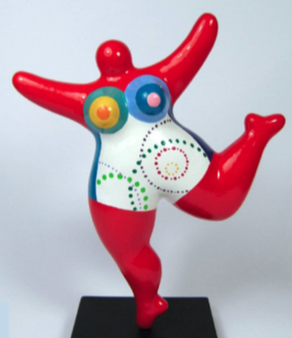 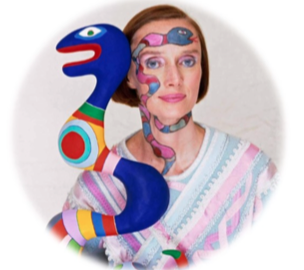                                                    En s'inspirant de                                    NIKI DE SAINT PHALLE